Nieuwe Daisy- en brailleboeken voor kinderen en jongerenBeste lezer,De Sint is nog maar net de deur uit of de kerstman spant de rendieren al voor zijn slee. De mooiste tijd van het jaar komt eraan: kerstbomen vol met lichtjes, cadeautjes, lekker eten en overal een gezellige drukte.Niets leuker om dan knus in de zetel een boek te lezen. Neem vlug een kijkje, we hebben heel wat nieuwe boeken voor jou in petto!We wensen je alvast fijne feestdagen en een mooi en gelukkig 2020!Boeken in de kijker.Nieuwe boeken.Daisy-boeken.Van 6-8 jaar.Frank Geleyn.De meester is er klaar voor.Meester Roel is klaar voor de eerste schooldag. In zijn haar heeft hij scherpe pieken gemaakt. En hij heeft een tatoeage op zijn arm geplakt. De klas is heel bang voor hem. Tot er iets over de grond kruipt...Speelduur: 0:15. Boeknummer: 27774.Mylo Freeman.Mijn broer.Eerste leesboekjes.Een grote broer (ik-figuur) vertelt over zijn kleine broertje. Hij maakt zijn speelgoed stuk. Hij aapt hem altijd na. Maar soms is hij ook heel lief.Speelduur: 0:07. Boeknummer: 27778.Ingrid Vandekerckhove.Planeet Snoepiter.Fantasieverhalen. Tom (8, ik-figuur) is dol op snoep. Dus komt hij graag in de fantastische snoepwinkel van meneer Piepekrol. Op een dag mag Tom mee naar de planeet Snoepiter, waar al het snoep groeit. Daar worden de bewoners bedreigd door de snoepdroeken. Kunnen Tom en meneer Piepekrol helpen?Speelduur: 1:30. Boeknummer: 27799.Stijn Moekaars.De verhalen van de Merode.Mythen, sagen en legenden.Tien volksverhalen uit een streek in België, vol kastelen, geesten, dwaallichtjes en spookkoetsen.Speelduur: 2:24. Boeknummer: 27803.Netty Van Kaathoven.Een eigen tractor voor Thijs!Thijs gaat met zijn familie naar een tractorfestival. Daar doet hij mee aan een graafwedstrijd die door sabotage vreemd afloopt. Wie zit hierachter?Speelduur: 1:25. Boeknummer: 27806.Marc De Bel.De paarse pimpelmoes.Humor.Wanneer het leven van de bosrandbewoners wordt bedreigd door hongerige zwerfkatten, is het voor de Boeboek-kinderen gevaarlijk maar ook spannend om in het bos te gaan spelen.Speelduur: 1:30. Boeknummer: 27813.Alan MacDonald.Drol.Humor.Rik is eindelijk jarig. Hij nodigt zijn vrienden uit voor zijn piratenfeest. Maar iedereen gaat naar de pool party van Hendrik-Jan, de grootste opschepper van de school.Speelduur: 0:19. Boeknummer: 27814.Netty Van Kaathoven.De talentenjacht.Avonturenverhalen.Drie vriendinnen doen mee met een talentenjacht op televisie. Ondanks een spetterend optreden gaan ze niet door naar de volgende ronde. Hoe kan dat?Speelduur: 1:02. Boeknummer: 27836.Geronimo Stilton.Hoe vang je een mummie?Samenleesboeken.Op elke pagina kan de beginnende lezer een paar zinnetjes van de voorlezer overnemen. Die zinnetjes zijn geschreven op AVI niveau M3.Er wordt een geheimzinnige sarcofaag bezorgd op kasteel Schedelslot. Grap en Grol Duistermuis maken hem open. Dat hadden ze beter niet kunnen doen...Speelduur: 1:14. Boeknummer: 27853.Thea Stilton.Liefde in de schijnwerpers.Avonturenverhalen.Op Topford College, waar de Thea Sisters studeren, zal het toneelstuk van Romeo en Julia worden opgevoerd. Maar tijdens de audities is niet iedereen even eerlijk.Speelduur: 1:14. Boeknummer: 27854.Anna Böhm.Eenhoorn zijn is kinderspel.Fantasieverhalen.Op haar tiende verjaardag krijgt Emma eindelijk een eigen fabeldier. Maar het is niet de eenhoorn waar ze op gehoopt had. Ze krijgt een varken met een hoorn. Als ze er maar niet mee gepest wordt.Speelduur: 4:55. Boeknummer: 27856.Henk Linskens.Henk en de dansende letters.Prentenboeken.Als Henk (ik-persoon) leest, dansen de letters over de pagina's. En het lukt hem ook niet om foutloos te schrijven. Gelukkig ontdekt hij dat hij niet de enige is.Speelduur: 0:06. Boeknummer: 27932.Aleksander Kirkwood Brown.Bzzz : de kleinste bankoverval ter wereld.Avonturenverhalen.Mug 93 (ik-figuur) woont samen met een groep andere muggen in een holle boomstam. De vrouwtjes zijn het zat dat zij steeds op pad moeten voor bloed. Mug 93 heeft een plan. Ze gaan de bloedbank beroven!Speelduur: 1:13. Boeknummer: 27957.Kristel Verbeke.Alles kids! : verhalen om verder te vertellen.Kortverhalen.Kristel Verbeke, ex K3 lid, vindt het belangrijk dat kinderen kunnen praten over moeilijke thema's. De verhaaltjes in het boek maken gevoelige en moeilijke thema's bespreekbaar tussen ouder en kind.Speelduur: 4:02. Boeknummer: 27983.Julia Boehme.Pas op, woeste piraten! : 7 stoere verhalen voor wie durft.Eerste leesboekjes.Zeven verhalen over stoere, grappige, slimme maar ook heel domme piraten. Ze gaan zoeken naar een schat, vechten tegen elkaar en komen terecht in een storm.Speelduur: 1:06. Boeknummer: 27991.*Van 9-11 jaar.Rik Verhulst.Avontuur op Corsica : een mini-'Da Vinci-code' voor kinderen.Avonturenverhalen.Jasper (bijna 12) en Maaike (10) zijn met hun grootouders op vakantie op Corsica. Als ze een gecodeerde boodschap vinden, hebben ze al hun wiskundige kennis nodig om het raadsel op te lossen.Speelduur: 4:15. Boeknummer: 27728.Martine F. Delfos.Ze vinden me druk : over drukke kinderen en ADHD.Eenvoudig verhaal, over vier kinderen die altijd erg druk zijn, om duidelijk te maken hoe je je voelt als je last hebt van ADHD of hyperactief gedrag.Speelduur: 0:34. Boeknummer: 27763.Dougal Dixon.De walvis begon aan wal : en andere ongelofelijke evolutieverhalen.Lang geleden waren krokodillen nog warmbloedig en bestonden er mini-olifantjes. Lees hoe verschillende diersoorten in de loop der jaren veranderd of gëevolueerd zijn.Speelduur: 2:10. Boeknummer: 27767.Anna Claybourne.Waarom verdrinken vissen niet? en andere levensbelangrijke vragen over het dierenrijk.Gaan uilen wel eens naar bed? Wie geeft de dieren hun naam? Ruim twintig vragen van kinderen over de natuur zoals slaap, evolutie, poep en communicatie worden beantwoord.Speelduur: 1:29. Boeknummer: 27775.Kate DiCamillo.De vloek van de Vliegende Olifantes.Louise Olifante (12, ik-figuur) wordt door haar oma midden in de nacht meegenomen. Ze moeten weg om de vloek van haar oma's vader te ontlopen. Ze stranden in een klein dorpje in Georgia.Speelduur: 4:12. Boeknummer: 27782.Bibi Dumon Tak.Laat een boodschap achter in het zand.Gedichten.Een radio-interview met een nijlpaard en een contactadvertentie voor een wilde kameel. Lees dit soort verrassende gedichten over evenhoevigen, dieren met twee of vier tenen.Speelduur: 0:47. Boeknummer: 27785.Marc De Bel.Bukkie.Avonturenverhalen.In de vakantie is Simon (13) enkele dagen alleen thuis met een oppas. Gelukkig heeft hij gezelschap van zijn Vlaamse reus Bukkie en komt Sterre, het mooiste buurmeisje ter wereld, vaak langs. Dan stevent een reuzenmeteoor op de aarde af.Speelduur: 3:37. Boeknummer: 27789.Kieran Larwood.De beesten van Grimhart.Dierenverhalen.De Goroms willen het Grimhartwoud vernietigen. Om die aanval te kunnen stoppen, moeten Podkin en de zijnen de hulp inroepen van Podkins oom Hennick uit Musmolen. Een delegatie gaat vanuit Donkerhol naar hem op weg. Maar al gauw volgt de eerste van vele tegenslagen.Speelduur: 7:10. Boeknummer: 27805.Thea Stilton.Het wonderlijke wolkenland.Fantasieverhalen.Er dreigt groot gevaar in Wolkenland. De weeffeetjes maken geen wolken meer, waardoor Wolkenland zal verdwijnen. Thea en de Thea Sisters proberen te ontdekken wat er mis is met de weeffeetjes.Speelduur: 5:36. Boeknummer: 27811.Marco Kunst.De Nolympische Spelen.Avonturenverhalen.Max, Milan en Makato doen mee aan de Nolympische Spelen. Milan raakt via zijn onderdeel betrokken bij de diefstal van een gouden Boeddhabeeld. Max en Makoto gaan achter de échte dieven aan.Speelduur: 2:40. Boeknummer: 27835.Thea Stilton.De verdwenen prinses.Fantasieverhalen.Prinses Althea van Bloemenbloei is verdwenen. Als er ook nog iets kostbaars uit Bloemenbloei wordt gestolen, dreigt het rijk voor altijd verloren te gaan.Speelduur: 4:37. Boeknummer: 27838.Mathilda Masters.Boooring! : 101 supersaaie weetjes.Wat doen astronauten om zich niet te vervelen? Is het zinvol om huiswerk te maken? Wat zijn saaie beroepen? 101 supersaaie weetjes.Speelduur: 3:23. Boeknummer: 27846.Katherine Rundell.De ontdekkingsreiziger.Avonturenverhalen.Bekroond met de Costa Book Award Children's Books, 2017.Fred, Con, Lila en haar broertje Max belanden door een vliegtuigongeluk midden in het Amazonewoud. Samen doen ze hun best om te overleven en de weg terug naar huis te vinden. Dan ontdekken ze sporen... Is hier al eens eerder iemand geweest?Speelduur: 8:19. Boeknummer: 27849.Margit Auer.De school van de magische dieren.Fantasieverhalen.Benni is verlegen en wordt vaak gepest. Ida is net verhuisd en nieuw in de klas. Op een dag bezoekt de eigenaar van de magische dierenwinkel de Wintersteinschool. Juf Cornfield vertelt dat twee kinderen een magisch dier zullen krijgen. Zullen dat Benni en Ida zijn?Speelduur: 2:58. Boeknummer: 27851.Gary Northfield.Gedonder met de Grieken.Humor.Julius Zebra en zijn dierenvrienden bevinden zich in de Griekse Oudheid. Ze beleven allerlei avonturen als de held Heracles hen om hulp vraagt.Speelduur: 3:48. Boeknummer: 27855.Erik Persoons.Pericula.Toekomstverhalen.In 2198 hebben veel mensen de vervuilde aarde verlaten. Rori (11, ik-persoon) woont in een ruimteschip, maar mist haar vader die nog op aarde is. Als ze via een onbekend jongetje een levensteken van haar vader krijgt, besluit ze stiekem naar de aarde te reizen om hem te zoeken.Speelduur: 4:20. Boeknummer: 27857.Kelly Barnhill.Heksenjongen.Fantasy.Finn praat niet meer, sinds zijn tweelingbroer Sam in de Grote Rivier is verdronken. In zijn hoofd praat hij nog wel, met Sam. Dan wordt hun huis omsingeld door rovers. Ze willen de magie stelen die Finns moeder in het huis heeft verstopt. Kan Finn de magie beschermen?Speelduur: 11:18. Boeknummer: 27861.Adam Cece.Het ongelooflijk vreemde voorval in Bizarria.Humor.Kipper woont in Bizarria, de vreemdste plaats op aarde, met allemaal vreemde bewoners. Op een dag doen Kipper en zijn vrienden een schokkende ontdekking: Klippers ouders zijn normaal geworden. En de normaliteit verspreidt zich met alarmerende snelheid. Kunnen ze dit mysterie oplossen?Speelduur: 5:17. Boeknummer: 27878.Kristien In-'t-Ven.Luister nooit naar je moeder en andere wijze raad van belangrijke vrouwen.Ingelezen door de auteur. Ontdek buitengewone levenslessen van de slimste en stoerste vrouwen. Kom binnen in het huis waar bekende en minder bekende vrouwen hun levensles doorgeven aan de lezer. Niet alleen de grote thema's als 'Blijf jezelf' en 'Wees moedig', komen aan bod. Er wordt ook een nieuwe kijk op alledaagse dingen gevierd, zoals: 'Hoera voor verveling!' of 'Ga eens verkleed naar school'.Speelduur: 2:36. Boeknummer: 27903.Sofie De Moor.Helemaal overstuur.Ingelezen door de auteur. De ouders van Lenn (9, ik-figuur) zijn gescheiden en praten niet meer met elkaar. Lenn denkt dat zijn vader in Hawaï zit. Maar als hij zijn beste vriend Mo fietsles geeft, zien ze zijn vader lopen. Lenn en Mo besluiten hem te volgen. Dagboek dat wisselt tussen heden en verleden.Speelduur: 2:30 Boeknummer: 27906.Alberto Melis.De drakenparel.Avonturenverhalen.Deel 3 in de reeks Duistere dieren. Violet, Valiant en Shaila moeten een draak in de Grote Oceaan zien te vinden en zijn waardevolle amulet in veiligheid brengen. Maar de visser die zijn schuilplaats kent, is verdwenen.Speelduur: 4:46. Boeknummer: 27916.Jessica Townsend.Wondersmid : de roeping van Morrigan Crow.Fantasy.Morrigan is toegelaten tot de Wondergenootschap. Maar omdat ze een zeldzame Wondersmid is, mag ze alleen maar één saai vak volgen. Het wordt spannend in Nevermoor als er steeds meer mensen en dieren ontvoerd worden. Wie zou hier achter zitten?Speelduur: 14:57. Boeknummer: 27928.Mathilda Masters.321 superslimme dingen die je moet weten voor je 13 wordt.Er zijn meer mannen dan vrouwen op aarde. Sommige lichaamsdelen gebruik je niet. Lees in totaal 321 van dit soort verrassende weetjes over sport, het lichaam, geschiedenis, taal en wetenschap.Speelduur: 10:28. Boeknummer: 27943.Kate Wiseman.Piramide van verderf.Humor.Charlie en Milly worden op gangsterschool het Rabauw College opgeleid tot criminelen. Daar moeten ze hun ware, goede aard heel goed verborgen houden. Dan moeten ze mee op studieweek, naar het nog kwaadaardiger Kruimeling College!Speelduur: 5:54. Boeknummer: 27958.Luc Verreth.Een vinger in de pap : een Bruegelmysterie.Ben vindt een bijzonder steentje met het jaartal 1557 erop. Kort daarna droomt hij regelmatig dat hij zich in schilderijen van Pieter Bruegel bevindt. Intussen blijken in diverse musea schilderijen te veranderen: voorwerpen verdwijnen of verschijnen. Wat zou daar achter zitten?Speelduur: 2:12. Boeknummer: 27992.Dimitri Leue.Wolinoti, het houten kind : gebaseerd op een Slovaaks sprookje.Sprookjes.Ingelezen door de auteur. Een houthakker en zijn vrouw zijn tot hun verdriet kinderloos. Op een dag bevrijdt de man een betoverd houten kind. Maar Wolinoti beweegt en spreekt alleen met hem.Speelduur: 0:57:28. Boeknummer: 28003.*Van 12-14 jaar.Joke De Meyer.De zilvervos.Fantasy.Veder (17) woont in de ommuurde hoofdstad van het koninkrijk Esper. De bevolking voelt zich daar gevangen door de graaf Alryn. Wanneer een kunstenaar openlijk kritiek uit op de graaf, wordt hij vermoord. Dit is het begin van een opstand waarin Veder een balangrijke rol zal spelen.Speelduur: 8:27. Boeknummer: 27725.Kristof Desmet.Scherven.Het pad van twee jongeren kruist elkaar en samen doen ze een poging om de scherven in hun leven opnieuw te lijmen.Speelduur: 5:41. Boeknummer: 27743.Herman Van Campenhout.Ella & Fati.De Palestijnse Fatima studeert in Antwerpen. Per toeval ontmoet ze de Joodse Ella (17). Ze worden vriendinnen, maar door hun achtergrond is de vriendschap lastig. Dan willen Fatima’s ouders haar uithuwelijken aan de geradicaliseerde Sahid. Hij chanteert haar met haar verliefdheid op de Vlaamse Jano.Speelduur: 3:38. Boeknummer: 27773.Herman Van Campenhout.Lotte & Margot.Na jaren ontmoeten Lotte en Margot elkaar op een toneelschool. Ze worden meteen weer beste vriendinnen. Maar dan worden ze verliefd op dezelfde jongen.Speelduur: 3:55. Boeknummer: 27804.Ronald Verheyen.Wolfmaan.Griezelverhalen.Op de plek waar Tim op vakantie gaat, is een jonge toerist vermoord. De mensen daar denken dat er weerwolven zijn. Tim beleeft spannende avonturen als hij de onschuld van zijn nieuwe vriend Etoile probeert te bewijzen.Speelduur: 3:28. Boeknummer: 27807.Karen Latchana Kenney.Wat is communisme?Wat is communisme en hoe is het om in een communistisch land te leven? Lees ook over de strijd ertegen en de toekomst ervan.Speelduur: 1:17. Boeknummer: 27818.Ilona Lodewijckx.Fille folle : no nonsense, geen taboes : alles wat we vandaag als meisjes moeten weten (of toch bijna).Wat gebeurt er allemaal tijdens de puberteit? Lees de tien 'geboden' die gaan over de menstruatie, je huidskleur en achtergrond, liefde en seks en jezelf leren kennen.Speelduur: 5:26. Boeknummer: 27822.Guy Didelez.Waanzinnig & waargebeurd.Waargebeurde verhalen.Heb je ooit al gehoord van een beünaap, een athedralenlikker, een raketman of een verzamelaar van gebruikte kunstgebitten? Wil je meer weten over een tsunami van bier waarin twee huizen werden platgewalst en acht mensen verdronken? Ben je benieuwd waarom iemand 's nachts vier uur lang zwemmend probeerde een cruiseschip in te halen? Schiet dan als de bliksem je zwembroek, je bi- of boerkini of zelfs je duikpak aan om je in deze waargebeurde verhalen onder te dompelen.Speelduur: 3:22. Boeknummer: 27852.Hans Hagen.Onbreekbaar.Gedichten.Ruim dertig gedichten die vaak gaan over verliefdheid, de liefde en de dood.Speelduur: 0:38. Boeknummer: 27888.Maria Postema.Dertiendagh.Avonturenverhalen.De geschiedenisleraar van Erik zet zijn leerlingen aan om de geschiedenis echt te gaan verkennen. Daardoor besluit Erik om samen met zijn vrienden een bunker te bekijken. Maar dat heeft grote gevolgen.Speelduur: 7:43. Boeknummer: 27897.Will McIntosh.Gewoon geen bullshit : zes tieners en een leugendetector tegen de regering.Toekomstverhalen.Verenigde Staten 2040. Na de Sino-Russische oorlog en een economische crisis is president Vitnik aan de macht. Ze is met behulp van nepnieuws zogenaamd democratisch gekozen. Sam (17, ik-figuur) en zijn vrienden vinden een geavanceerde leugendetector uit. Maar dan wordt een van hen, Theo, vermoord.Speelduur: 5:11. Boeknummer: 27922.Patricia Forde.De woordsmid.Utopische/dystopische verhalen.In de toekomstige maatschappij Ark mogen inwoners slechts vijfhonderd woorden gebruiken uit een streng bewaakte lijst. Letta is leerling-woordsmid en medebeheerder van de Lijst. Als haar leermeester Benjamin verdwijnt, is Letta vastbesloten de waarheid te achterhalen. Heeft hun leider John Noa wel het beste voor met de wereld?Speelduur: 8:31. Boeknummer: 27949.Robyn Hardyman.Wat is een monarchie?Wat is een monarchie en hoe is het om in een monarchie te leven? Lees ook over het ontstaan in Egypte en de toekomst ervan.Speelduur: 1:20. Boeknummer: 27976.Marleen Nelen.Alles wat licht is.1927. Italie͏̈ is in de greep van de fascistische dictator Mussolini. De broers Luca en Berio werken als trapezewerkers in een klein, rondreizend circus. Ze verloren hun moeder in de oorlog en wonen nu bij goochelaar Veronica. Dan komt de jonge fotografe Yuna in hun leven en verandert alles.Speelduur: 7:01. Boeknummer: 27987.J.K. Rowling.Harry Potter en de relieken van de dood.Fantasy.Harry krijgt de zware taak om de resterende Gruzielementen van Voldemort op te sporen en te vernietigen. De Relieken van de Dood spelen hierbij een belangrijke rol.Speelduur: 25:39. Boeknummer: 27997.*Vanaf 15 jaar.Alice Broadway.Inkt.Utopische/dystopische literatuur.In de wereld van Leora (16, ik-figuur) wordt alles wat je meemaakt op je vel getatoeëerd. Zo kan niemand geheimen hebben. Leora ontdekt dat haar overleden vader wel geheimen had.Speelduur: 9:16. Boeknummer: 27755.Amy McCulloch.Jinxed.Sciencefiction.Lacey wil later gaan werken bij het bedrijf dat de baku heeft uitgevonden: een smartphone in de vorm van een robothuisdier. Als ze een kapotte baku vindt en deze repareert, zet ze haar leven op zijn kop.Speelduur: 9:38. Boeknummer: 27764.Matthew Quick.De derde persoon.Romans.Als Nanette (17, ik-persoon) van haar docent Engels een boek cadeau krijgt, zet het haar leven helemaal op zijn kop. Ze probeert, net als de hoofdpersoon, erachter te komen wie ze nu werkelijk is.Speelduur: 6:04. Boeknummer: 27776.Christine Geysen.Als je ademhaling stopt.Romans.Helia (17, ik-figuur) heeft een bijzondere gave: ze kan sterfdata van mensen zien. Wat moet ze doen nu de sterfdatum van haar vader steeds dichterbij komt?Speelduur: 7:24. Boeknummer: 27788.Miriam Borgermans.Dante. 2.Utopische/dystopische literatuur.Slaaf Dante (ik-figuur) is ontsnapt aan zijn meester, die hem gruwelijk mishandelde. Hij zint samen met lotgenoten op wraak en wil een poging doen om Raven te bevrijden. Maar zij zit opgesloten in een kamp waaruit nog nooit iemand levend is teruggekomen.Speelduur: 11:46. Boeknummer: 27902.Alice Broadway.Vlam.Utopische/dystopische literatuur.In Saintstone wordt je leven in tatoeages op je lichaam genoteerd. De blanco’s zijn het verstoten volk. Leora (17, ik-figuur) is half-blanco en wordt door haar rebelse acties gezien als een verrader. De leider van Saintstone dwingt haar om, vermomd als verstotene, bij de blanco’s te spioneren.Speelduur: 8:27. Boeknummer: 27948.Jean-Claude Van Rijckeghem.IJzerkop.Historische literatuur.Gent, 1808. Als de familie van Stans (18, ik-figuur) in financiële problemen komt, wordt ze uitgehuwelijkt aan een rijke handelaar. Stans vlucht en treedt in het geheim, verkleed als man, toe tot het leger van Napoleon. Haar broer Pier (ik-figuur) wil haar terughalen.Speelduur: 12:57. Boeknummer: 27951.Guido Eekhaut.Nomade.Sciencefiction.Nomadenjongen Aristid zou graag tussen de planeten reizen, maar zijn leven beperkt zich tot de woestijn. Op een dag redt hij Anxil, een jonge, deftige Dame, uit een karavaan. Anxil blijkt een gevaarlijk familiegeheim met zich mee te dragen.Speelduur: 7:30. Boeknummer: 27965.Helena Fox.Steeds verder weg.Romans.Biz (16, ik-persoon) doet haar best om een normaal leven te leiden. Niemand weet dat ze, sinds haar vader overleed, last heeft van depressieve gevoelens en soms dingen ziet die er niet zijn. Na een ingrijpende gebeurtenis dreigt Biz haar grip op de werkelijkheid te verliezen.Speelduur: 9:19. Boeknummer: 27978.Lena De Coninck.Bloedlink.Ontwikkelingsromans.Sinds haar vader zelfmoord pleegde, zwerft Mira (16) nog vaak door het ziekenhuis om hem te zoeken. Daar ontmoet ze de knappe Alex en ze is meteen verliefd. Maar Alex is seropositief en heeft nog maar kort te leven. Kunnen ze toch nog van hun verliefdheid genieten?Speelduur: 4:40. Boeknummer: 27993.Brailleboeken.Van 6-8 jaar.Janneke Schotveld.Superjuffie en het apencircus.Avonturenverhalen.De kinderen uit de klas van Superjuffie beleven avonturen in het circus.6 braillebanden. Boeknummer: 44935.Vivian Den Hollander.Complot in de trein.Detectives.Spekkie en Sproet mogen met neef Nelson, die politieagent is, mee naar Duitsland. Maar ineens moet Nelson voor een politiemissie door naar Wenen en Spekkie en Sproet mogen mee. Zal de dief van het engelenbeeld ook aan boord van de nachttrein zitten?3 braillebanden. Boeknummer: 45086.*Van 9-11 jaar.Moniek Van Zijl.Migratie.Dit boekje biedt een overzicht van politieke vraagstukken rond migratie en de vluchtelingencrisis.1 brailleband. Boeknummer: 44535.Jo Simmons.Broer te ruil!Humor.Jelle is zijn oudere broer Ted meer dan zat. Dan ontdekt hij dat hij Ted op internet kan ruilen. Maar wat hij als vervangers van Ted krijgt, laat hem uiteindelijk zelfs naar Ted terugverlangen.7 braillebanden. Boeknummer: 44885.Gerard Van Gemert.De wens van de Havikshorst.Lizie (11) heeft leukemie. Haar enige hoop is een beenmergtransplantatie. Maar het is moeilijk om een geschikte donor te vinden. Intussen zit Lizie niet bij de pakken neer, maar probeert met haar klasgenoten te ontdekken wat er aan de hand is in villa Havikshorst.5 braillebanden. Boeknummer: 44886.Chris Houtman.Het geheim van de goudenregen : het wonderbaarlijke leven van de Pilgrim's dochter Elizabeth Blossom, de Leidse stammoeder van president Obama.Historische verhalen.Amerika, 1712. Prudence wil het levensverhaal van haar oma schrijven, voordat ze vergeetachtig wordt. Hoe is oma Elizabeth Blossom eigenlijk vanuit Leiden in New Jersey terechtgekomen? Dan horen ze over ontsnapte slaven en blijkt dat oma geheimen verbergt. Gebaseerd op ware gebeurtenissen.15 braillebanden. Boeknummer: 44921.Heleen Schoone.Sociale media.Hoe vaak gebruik jij sociale media? En wanneer? Thuis, op school, tijdens de vakantie? Je kunt er foto's, filmpjes en berichten mee delen, maar met sociale media kun je veel meer doen. Samen projecten voor school doen en acties doen. En natuurlijk kan je ermee bloggen en vloggen. Je moet wel weten waar je mee bezig bent. Er zijn mensen die sociale media gebruiken om te pesten of op een vervelende manier geld aan je te verdienen. Hoe? Dat lees je in dit boek.1 brailleband. Boeknummer: 44938.Pieter Schouten.Wedstrijdschaatsen.Vroeger was schaatsen een echte buitensport, maar nu zijn er overal kunstijsbanen, waar je de hele winter kunt schaatsen. Het is een sport waarbij techniek ontzettend belangrijk is, maar het materiaal natuurlijk ook. Houd je van schaatsen en wil je daar meer over weten? Dan is dit boek beslist iets voor jou.1 brailleband. Boeknummer: 44939.Petra Cremers.Burgerschap.Inwoners van een land noem je ook wel burgers. Burgerschap betekent dat je deel uitmaakt van de samenleving. Welke rechten en plichten zijn er? Hoe was het vroeger? Wat kun jij doen?1 brailleband. Boeknummer: 44940.Geert-Jan Roebers.Hoe dieren groeien.Alle dieren, ook de hele grote, zijn ooit klein geweest. Na de geboorte groeien ze. Tijdens die groei verandert er veel. Sommige dieren lijken in hun jeugd totaal niet op hun ouders. Een kaal mereljong ziet er heel anders uit dan een volwassen merel. Bij een kikkervisje en een rups is het verschil tussen ouder en kind nog veel groter. In dit boek lees je hoe dieren groeien en veranderen. Ook voordat ze geboren worden of uit het ei kruipen.1 brailleband. Boeknummer: 44941.William Van den Akker.Atomen en moleculen.Wat is materie, wat zijn atomen en wat zijn moleculen. Er is veel onderzoek gedaan en wetenschappers hebben al veel antwoorden gevonden. Toch zullen onderzoekers zich wel eens achter de oren krabben. Want steeds als er iets nieuws ontdekt wordt, komen er tegelijkertijd weer andere vragen op. In dit boekje kom je meer over te weten.1 brailleband. Boeknummer: 44942.Bo Buijs.Roken.Wereldwijd sterven er elke dag ongeveer 6 miljoen mensen aan het roken. Daar zijn ook mensen bij die zelf niet roken, maar rook van anderen inademen. Waarom beginnen mensen eigenlijk aan iets dat zo ongezond is? Wat gebeurt er in je lichaam als je rookt? En waarom is het zo moeilijk om met roken te stoppen? In dit boek krijg je antwoorden op die vragen.1 brailleband. Boeknummer: 44943.Karin Van Hoof.Nederlands-Indië.Lees over het ontstaan van Nederlands-Indië, de bevolking, het handel drijven en nog veel meer...1 brailleband. Boeknummer: 44944.Margreet Nauta.Bestrijdingsmiddelen.Er zijn allerlei middelen die onkruid, schimmels en insecten bestrijden. Sommige bestrijdingsmiddelen zijn schadelijk voor insecten of voor het milieu. Lees welke alternatieve manieren er zijn om een plaag te voorkomen.1 brailleband. Boeknummer: 44945.Heleen Schoone.Schiphol.Dat Schiphol een hele grote luchthaven is, weet je waarschijnlijk wel. Lees alles over de geschiedenis van Schiphol en hoeveel passagiers er jaarlijks ongeveer zijn.1 brailleband. Boeknummer: 44946.Zeger Van Mersbergen.Doping.Waarom gebruiken mensen doping? Wat doet doping? Wat zijn de moderne oppeppers? Geneesmiddel als doping? Lees er alles over in dit boekje.1 brailleband. Boeknummer: 44947.Pieter Schouten.Voetbal.Voetbal is de meest gespeelde sport ter wereld. Iedereen heeft wel eens een balletje getrapt, al is het maar op het schoolplein. Bij belangrijke wedstrijden komen tienduizenden mensen kijken. Maar hoe zit het nou eigenlijk met buitenspel? Kunnen meisjes ook profvoetballer worden? En waar is voetbal eigenlijk uitgevonden? Het antwoord op deze vragen en nog veel meer vind je in dit boek.1 brailleband. Boeknummer: 44948.Moniek Van Zijl.Frankrijk.In dit boek lees je ook over de geschiedenis van Frankrijk en hoe de Fransen hun geld verdienen. Wist jij dat we in het Nederlands veel Franse woorden gebruiken?1 brailleband. Boeknummer: 44949.Susanne Neutkens.Leven in de late middeleeuwen.Na het jaar 1000 wordt het leven in Europa anders. Op het boerenland is volop oogst en de handel bloeit op. Overal ontstaan steden waar mensen als vrije burgers leven. In dit boek lees je over de stadsrechten en hoe de kooplieden samenwerken voor de veiligheid en om meer geld te verdienen. Koningen proberen weer de baas te worden van hun land, dat bestuurd wordt door leenmannen. In sommige landen lukt dat, maar niet in ons land, waar edelen als vorsten leefden.1 brailleband. Boeknummer: 44950.Helga Van Kooten.Halt.Midden in de nacht bespoot Iris een bankje met graffiti. Ze werd op heterdaad betrapt en kreeg een Halt-straf. Per jaar krijgen ongeveer 16.000 jongeren zo’n straf. Bijvoorbeeld omdat ze iets hebben gestolen of omdat ze veel hebben gespijbeld. Wanneer ze schade hebben veroorzaakt, moeten ze die vergoeden. Verder moeten ze leeropdrachten maken en soms een aantal uren werken. En ze moeten sorry zeggen. Hoe dat precies gaat met zo’n Halt-straf en wat Halt nog meer doet, lees je in dit boek.1 brailleband. Boeknummer: 44951.Gerda Végh.Elektriciteit.We kunnen niet meer zonder elektriciteit, want we werken allemaal op een computer, doen het licht aan of laden onze telefoon op. In dit boek lees je over belangrijke uitvindingen en ontdek je hoe elektriciteit werkt.1 brailleband. Boeknummer: 44952.Annemarie Van den Brink.Mummies.In de oudheid werden van doden mummies gemaakt, omdat mensen toen geloofden dat je lichaam na je dood voort zou kunnen leven mits het lichaam goed bewaard bleef. Bij mummies denk je meestal aan Egypte. Maar wist je dat er ook op andere plaatsen mummies zijn gevonden? En dat niet alleen mensen, maar ook dieren zijn gemummificeerd? Behalve mummies die door mensen werden gemaakt, zijn er ook natuurlijke mummies zoals ijsmummies, gedroogde mummies en veenlijken. En ook nu nog worden er mummies gemaakt!1 brailleband. Boeknummer: 44953.Bo Buijs.Alcohol.Alcohol komt in veel producten voor zoals schoonmaakmiddelen, ontsmettingsmiddelen en ruitenwisservloeistof voor de auto. Toch denken we bij het woord alcohol vooral aan drankjes waar dit in zit. Alcohol drinken is zo gewoon geworden dat veel mensen er niet eens over nadenken. Best raar eigenlijk, als je weet hoe gevaarlijk alcohol kan zijn. In dit boek lees je er meer over.1 brailleband. Boeknummer: 44954.Helga Warmels.Zo word je autocoureur.Heb je interesse in autosport? Hoe word je autocoureur? Welke wedstrijden zijn er allemaal? Dit en nog veel meer lees je in dit boekje.1 brailleband. Boeknummer: 44956.Geert-Jan Roebers.Virussen.Een virus is zo klein, dat je het alleen met een speciaal apparaat zichtbaar kunt maken. Toch kunnen virussen grote gevolgen hebben. Het griepvirus kan tienduizenden mensen ziek maken. En er zijn nog veel ergere virussen, zoals ebola. Virussen kunnen ook dieren en zelfs planten ziek maken. Wat is een virus eigenlijk? Leeft het? En wat doet een virus in een computer? Virussen zijn vaak lastig of gevaarlijk, maar wist je dat er ook virussen bestaan die kunnen helpen bij de genezing van ernstige ziektes?1 brailleband. Boeknummer: 44957.Karin Van Hoof.Psychologie.Waarom doen kinderen mee aan pesten, terwijl ze dat eigenlijk niet willen? En waarom zijn planten en natuurposters in de wachtkamer van de tandarts een goed idee? Dat heeft allemaal te maken met psychologie, met hoe mensen denken, voelen en doen. De kennis van psychologie wordt overal om ons heen toegepast, bijvoorbeeld in het verkeer, in gebouwen en in winkels. Door dat slim te doen, kan het gedrag van mensen beïnvloed worden, waardoor ze bijvoorbeeld meer gaan kopen, of sporten.1 brailleband. Boeknummer: 44958.Zeger Van Mersbergen.Zo word je tandarts.Je komt vast geregeld bij de tandarts. Hoe zou je het vinden om zélf tandarts te zijn? Boeiend, dat zeker, want iedereen in de tandartsstoel is weer anders. Je patiënten zijn van alle leeftijden en komen met allerlei gebitsproblemen. Je helpt hen om mooie, gezonde tanden en kiezen te houden of te krijgen. Uitdagend en interessant werk, waarvoor je zes jaar tandheelkunde moet studeren. En veel moet oefenen met allerlei instrumenten om je patiënten straks goed te kunnen helpen.1 brailleband. Boeknummer: 44959.Alieke Bruins.Dementie.Dementie is een verzamelnaam van tientallen ziektes die te maken hebben met de hersenen. Mensen met dementie kunnen niet meer goed denken en hun geheugen werkt vaak slecht. Vooral oudere mensen krijgen deze ziekte. Ook voor degenen die zorgen voor iemand met dementie is dat vaak zwaar. Misschien ken jij iemand met dementie? In dit boek lees je wat voor ziekte dit precies is, wat mensen met dementie nog allemaal zelf kunnen en hoe ze het beste kunnen worden geholpen.1 brailleband. Boeknummer: 44960.Tanja Veenstra.Van kompas tot GPS.Wat doe je als je ergens heen wil waar je nog nooit bent geweest? Dan open je een app op je smartphone en hup, daar staat je route, met aanwijzingen en al. Verdwalen is tegenwoordig haast niet mogelijk. Dat is niet altijd zo geweest. De eerste mensen hadden geen enkel hulpmiddel. Maar mensen zijn vindingrijk. Ze bedachten allerlei bijzondere manieren en instrumenten om niet te verdwalen. Vooral op zee was dit een uitdaging. Vandaar dat de belangrijkste uitvindingen afkomstig zijn uit de scheepvaart.1 brailleband. Boeknummer: 44961.Anna Woltz.Haaientanden.Avonturenverhalen.Atlanta heeft een waanzinnig plan. Voor de belangrijkste tocht van haar leven heeft ze twaalf boterhammen nodig, vier bananen, een nachtbeugel en kerstverlichting. Opgeven kan niet, dan gaat alles mis...3 braillebanden. Boeknummer: 44968.Liesbeth van Binsbergen.Op wereldreis.Avonturenverhalen.Lau (10) gaat met zijn vrienden op scoutingweekend. Met de Zwarte Hand op hun hielen doen ze hun best om alle puzzelstukjes van de schatkaart te vinden. Onderweg ontdekt Lau iets vreemds in het bos.4 braillebanden. Boeknummer: 44969.Leanne van Spronsen.Plan B.Emilia reist samen met haar moeder naar Spanje om te gaan logeren bij haar grootouders. Maar als het tijd is om naar huis te gaan rijdt haar moeder niet naar het vliegveld. Ineens kan niemand Emilia meer bereiken. Waar is ze gebleven? En waar is haar moeder?4 braillebanden. Boeknummer: 44970.Karin Van Hoof.Stoommachines.Je weet vast wel wat een fluitketel is. Je zet hem op het fornuis en zodra het water kookt, komt er een fluittoon uit de ketel. Dat komt door de stoom die ontstaat als water gaat koken. De stoomkracht laat het fluitje klinken. Stoomkracht kan nog veel meer. Treinen kunnen erdoor rijden en meren worden leeggepompt. Wist je dat nog steeds het grootste gedeelte van onze elektriciteit wordt gemaakt met behulp van stoomkracht? De kracht van stoom is al lang bekend, maar sinds 1700 zijn er steeds betere en krachtiger stoommachines ontwikkeld. Lees er alles over in dit boekje.1 brailleband. Boeknummer: 44993.Josée Gruwel.Handbal.Handbal is een snelle, actieve sport. Je kunt deze sport op school leren of bij een handbalvereniging. Eén van de leuke dingen is dat de veldspelers tijdens een wedstrijd aanvaller én verdediger zijn. Elke speler kan dus doelpunten maken. Meestal handbal je in een zaal, maar je kunt ook buiten op een veld spelen. Wat heb je nodig voor handbal? Weet je dat er ook beachhandbal bestaat? Ken je tchouckbal?1 brailleband. Boeknummer: 44994.Tias Schoonderwoerd.Costa Rica.Zeeschildpadden, jaguars, boomslangen, brulapen, felgekleurde ara's, toekans... Je vindt ze ze in Costa Rica. Er wonen meer verschillende soorten dieren dan in heel Europa en de Verenigde Staten bij elkaar. Al die dieren leven in regenwouden, nevelwouden, mangrovebossen, op de stranden en in het water. De Costa Ricanen proberen goed voor de natuur in hun land te zorgen. In dit boekje maak je ook kennis met Maria. Zij laat je een dag uit haar leven in Costa Rica zien.1 brailleband. Boeknummer: 44995.Moniek Van Zijl.Tatoeages.Vroeger was een tatoeage vooral iets voor ruige types, maar tegenwoordig hebben steeds meer mensen er een. Gewoon als versierring of met een speciale betekenis. Tatoeëren is niks nieuws, want mensen doen het al duizenden jaren. In dit boekje lees je hoe men vroeger met scherpe kammen tatoeages plaatste en hoe het nu gebeurt met speciale tatoeage-machines.1 brailleband. Boeknummer: 44996.Karin Van Hoof.Kolonisatie.Vroeger hadden bijna alle Europese langden kolonies. Waarom eigenlijk? En hoe wordt een land een kolonie? In dit boekje wordt het uitgelegd. Ook kom je te weten hoe bijna alle kolonies uiteindelijk zelfstandige landen werden.1 brailleband. Boeknummer: 44997.Josée Gruwel.Het theater.In dit boekje neem je een kijkje achter de coulissen van een theater, waar de technici werken aan het licht, het geluid en het decor. Je leest wat er allemaal wordt opgebouwd op de dag van een voorstelling, en wat technici en artiesten doen om een voorstelling te laten slagen.1 brailleband. Boeknummer: 44998.Kim Nelissen.Drijvende werelddelen.Spuwende vulkanen, aardbevingen en enorme bergen. Hoe ontstaan die eigenlijk? En waarom hebben wij die in niet? Hoe kan het dat Zuid-Amerika en Afrika precies in elkaar passen als twee puzzelstukjes? In dit boekje leer je alles over de aarde. Hoe die er vanbinnen uitziet, maar ook over de aardkorst en het aardoppervlak waarop wij leven.1 brailleband. Boeknummer: 44999.Lonneke Snijder.Openbaar vervoer.Elke dag maken anderhalf miljoen mensen in Nederland gebruik van het openbaar vervoer. Ze reizen met bussen, treinen, trams en de metro, maar ook met bijzondere vervoermiddelen, zoals een waterbus of een trolleybus. Wil je weten hoe het openbaar vervoer is geëvolueerd. Welke soorten openbaar vervoer er zijn? Of ben je geïnteresseerd in de hoge snelheidslijn? Lees dan dit boekje.1 brailleband. Boeknummer: 45000.William Van den Akker.Proefdieren.Bijna iedereen heeft wel een mening over het gebruik van proefdieren. Maar bijna niemand vindt het leuk dat experimenten bij dieren gedaan worden. Zijn alle dieren geschikt? Welke alternatieven zijn er?1 brailleband. Boeknummer: 45001.Petra Cremers.Zwangerschap en bevalling.In dit boekje kun je lezen hoe een baby groeit en wat er verandert in het lichaam van de moeder.1 brailleband. Boeknummer: 45002.Heleen Schoone.Gassen.Adem even diep in, dan zit je weer helemaal vol met gas. Geen aardgas, maar zuurstof en andere gassen die je nodig hebt om energie te krijgen en te groeien. Er is gas dat je drinkt, gas dat raketten laat vliegen en gas dat planten laat groeien. Zonder gas zou het in veel huizen koud zijn. Sterren bestaan uit gas en zelfs water bestaat uit gassen: waterstof en zuurstof. Je ziet, voelt en ruikt gassen meestal niet en toch zijn ze overal en altijd aanwezig.1 brailleband. Boeknummer: 45003.Susanne Neutkens.Forten rond Amsterdam.Nederland is niet alleen een kei in de strijd tegen het water, het land liet er ook de vijand mee tegen. Dat is uniek in de wereld. Op plekken waar water niet voldoende was, werden stevige forten gebouwd. De forten bestaan allemaal nog, maar nu als hotel of café. Sommige kun je bezoeken ken om te zien hoe het vroeger was.1 brailleband. Boeknummer: 45004.Josée Gruwel.Maori.De Maori komen van oorsprong uit Polynesië. Rond 1300 voeren ze in hun zelfgemaakt zeekano's 3000 kilometer naar Nieuw-Zeeland. In de 18e eeuw kwamen Europeanen naar Nieuw-Zeeland en kregen ze het heel moeilijk. De Maori's zijn echte vechters. Ze zijn trots op hun taal, tradities, werk en het geloof in hun goden en voorvaders.1 brailleband. Boeknummer: 45005.Moniek Van Zijl.Dieren van de Galapagos.Enorme schildpadden die meer dan 100 jaar oud worden, vogels met knalblauwe voeten, grote leguanen die  rechtstreeks uit de prehistorie lijken te komen. Op de Galapagos-eilanden leven dieren die je nergens anders tegen komt. En anders dan de meeste wilde dieren, zijn ze niet bang voor mensen. Jammer genoeg zijn de eilanden in gevaar. Door alle toeristen, maar ook door ingevoerde dieren, hebben de inheemse dieren het moeilijk. In dit boekje lees je er alles over. Ook wat er gebeurt om de eilanden te beschermen.1 brailleband. Boeknummer: 45006.Karin Van Hoof.De maan.Geen enkel hemellichaam staat zo dicht bij de aarde als de maan. Waarom ziet de maan er steeds anders uit? Wat doen die donkere plekken op de maan? Hoe oud is de maan eigenlijk en waarom valt ze niet op de aarde? Welke plannen er zijn voor de maan in de toekomst? Lees het allemaal in dit boekje.1 brailleband. Boeknummer: 45007.Kim Nelissen.Bloed.Je hebt vast wel eens een bloedneus gehad of een wondje waar bloed uit kwam. Maar wat weet je eigenlijk van bloed? Waarom is het rood? Waar komt het vandaan? En hoe kan het dat het bloeden na een tijdje weer stopt? In dit boekje leer je alles over bloed: waar bloedcellen gemaakt worden, hoe bloed je hele lijf doorreist, welke bijzondere taken bloed allemaal heeft en hoe je aan je bloed kunt zien of je ziek bent. Ook lees je over dierenbloed. Zou dat ook rood zijn? Ontdek het snel!1 braillebanden. Boeknummer: 45008.Susan Schaeffer.Animatiefilms.Vliegende vissen, pratende ijsjes? In een animatiefilm kan alles. Het is veel werk om zo’n film te maken. Een animatiefilm maken van vijftien minuten is soms twee jaar werk! Vroeger werden animatiefilms vooral getekend. Nu worden ze meestal met de computer gemaakt. De eerste animatiefilm op de computer was Toy Story. Veel animatiefilms zijn voor kinderen. Maar er zijn ook animatiefilms voor volwassenen.1 brailleband. Boeknummer: 45009.Lonneke Crusio.Kinderrechten.Weet jij wat jouw rechten zijn? Dus welke dingen je mag, zoals naar school gaan en lekker spelen? En waar je tegen beschermd moet worden, bijvoorbeeld tegen oorlog? Kinderen kunnen nog niet goed voor zichzelf zorgen. Daarom hebben landen speciale afspraken gemaakt om kinderen te beschermen. Kinderrechten gaan over school, vrienden, werken en andere dingen waar kinderen mee te maken krijgen. Maar houden ouders en regeringen zich wel aan deze afspraken?1 brailleband. Boeknummer: 45010.Darja De Wever.Bruggen.In Nederland zijn duizenden bruggen, omdat er veel water is. We willen graag over het water naar de andere kant kunnen gaan. Bruggen zijn erg knap gebouwd en zien er vaak bijzonder uit. Er zijn bruggen in allerlei soorten. Waarom is dat eigenlijk? Wie bedenken en ontwerpen bruggen? Hoe kan een brug open- en dichtgemaakt worden? Waar staat de langste brug? En zijn er bruggen die niet instorten bij een aardbeving? De antwoorden op deze vragen staan in dit boek.1 brailleband. Boeknummer: 45011.Diana Doornenbal.Zeep.Zeep is een bijzonder product. Het maakt schoon en fris en het ruikt ook nog eens lekker! Wat is zeep eigenlijk? Hoe werkt zeep? Er zijn heel veel verschillende zepen te koop. In allerlei vormen, kleuren en geuren. Wat zijn eigenlijk de verschillen? Laat je wegwijs maken in de wereld van zeep en shampoo.1 brailleband. Boeknummer: 45012.Tanja Veenstra.Corpus.Een roodbruine reus die bij Leiden naast de snelweg zit? Dat is CORPUS. Je kunt in de reus een 'reis door de mens' maken. Onderweg leer je hoe je lichaam er vanbinnen uitziet. En hoe alles werkt. Na afloop kun je allerlei games en tests doen in een ander deel van het museum. Hier vind je veel extra informatie over gezondheid. Niet alleen de binnenkant, maar ook de buitenkant van CORPUS is bijzonder. Wie heeft dat bedacht en waarom?1 brailleband. Boeknummer: 45013.Lucas Arnoldussen.Schermen.Hoe leer je schermen, en waar? En wat heb je er allemaal voor nodig? Kunnen mensen in een rolstoel ook schermen? En hoe vaak zie je schermen eigenlijk op televisie? Dit, en nog veel meer over schermen, lees je in dit boek.1 brailleband. Boeknummer: 45014.Susan Schaeffer.De krant.Elke dag zijn er een heleboel kranten. Kranten met nieuws uit heel de wereld. En kranten met nieuws uit een stad of provincie. Veel mensen lezen een krant, om het nieuws te weten. Of om uitleg te krijgen over het nieuws. Je kunt in de krant ook lezen over sport, boeken of films. Hoe wordt een krant gemaakt? Wat staat er in de krant? Zijn er dingen die niet in de krant mogen staan? En bestaat er over tien jaar nog wel een krant?1 brailleband. Boeknummer: 45015.Truus Visser-Van den Brink.Noord-Brabant.Brabanders houden van gezelligheid en zijn trots op hun mooie provincie Noord-Brabant. Je bent er vast eens geweest. Bijvoorbeeld in attractiepark de Efteling. En wist je dat er in Noord-Brabant een gebied is dat de Brabantse Sahara genoemd wordt? Je leest je over geschiedenis, natuur, wonen en werken in de verschillende provincies van Nederland.1 brailleband. Boeknummer: 45016.Hanneke Siemensma.Jagers en verzamelaars.Nederland zag er duizenden jaren geleden heel anders uit. Er waren geen dorpen en steden. Je zag alleen grote bossen met wilde dieren, zoals zwijnen, reuzenherten, beren, bizons en wilde katten. En er trokken groepjes mensen door Nederland. Ze leefden van de jacht. Ook verzamelden ze planten en vruchten om te eten. Dat waren de jagers en verzamelaars. Wat voor wapens maakten ze? Hoe kookten ze? Hoe bouwden ze hun hutten? Wat deden de kinderen? En hoe weten we dat allemaal?1 brailleband. Boeknummer: 45017.Darja De Wever.De fiets.Bijna iedereen heeft een fiets. De fiets is dan ook een heel handige uitvinding. Als je erop zit en trapt, gaat er van alles draaien. En daardoor rijdt hij vooruit. Een fiets bestaat uit veel onderdelen. Welke onderdelen zijn dat? Op de ene fiets kun je harder rijden dan op de andere. Hoe komt dat? Hoe hard gaat een elektrische fiets? En hoe zagen de allereerste fietsen eruit?1 brailleband. Boeknummer: 45018.Marion De Graaff.Kaas.Kaas wordt gemaakt van melk. Er zijn heel veel soorten kaas. Oud en jong, met en zonder korst, met grote of juist met kleine gaten. Sommige kazen kun je schaven, andere zijn zo zacht dat je ze met een lepel moet eten. Hoe ontstaan die verschillen eigenlijk? Kaas wordt gemaakt op boerderijen en in fabrieken. Maar je kunt ook zelf kaas maken.1 brailleband. Boeknummer: 45019.Diana Doornenbal.Archeon.In Archeon ga je ver terug in de tijd. Naar de Romeinen of de middeleeuwen, bijvoorbeeld. Volg de borden en loop door het museumpark. Het ene moment ben je in het huis van een meubelmaker of een rijke koopman. Even later sta je in een groot Romeins badhuis. En de hele tijd kom je mensen tegen die eruitzien als vroeger: boerinnen, Romeinse soldaten en zelfs oermensen! Je mag ook dingen van vroeger uitproberen. Wat dacht je van varen in een boomstamkano?1 brailleband. Boeknummer: 45020.Lonneke Crusio.Het popconcert.Een popconcert is een hele belevenis. De muziek staat flink hard, er is een prachtige lichtshow en je ziet je favoriete popster in het echt. Het publiek juicht en zingt mee met de liedjes. Maar wat moet er allemaal geregeld worden voor popconcerten? Waar koop je kaartjes? En wat is eigenlijk een festival? In dit boek lees je ook over concerten voor kinderen. En een echte popster geeft tips, voor als je later zelf wilt optreden.1 brailleband. Boeknummer: 45021.Ellen Westerveld.Muggen.Muggen! Je kunt er niet van slapen en je gaat op muggenjacht. Muggen horen bij de zomer. Ze zitten overal. Vooral bij vochtig weer en hoge temperaturen. Het liefst zoemen ze 's nachts rond je hoofd. Je heb vast wel eens zo'n jeukende muggenbult gehad. Waar komt die bult vandaan? Wat voor dieren zijn muggen eigenlijk? En waarom bijten ze? Muggen zijn lastpakken. Je kunt zelfs ziek worden van een muggenbeet. Maar zijn muggen ook nuttig?1 brailleband. Boeknummer: 45022.Geert-Jan Roebers.Pijn.Er bestaan mensen die nooit pijn hebben. Zo iemand ben jij waarschijnlijk niet. Wees maar blij. Pijn is niet fijn, maar wel belangrijk. Dit boek gaat over hoofdpijn, spierpijn en andere soorten pijn. Je leest erin dat je ook pijn in je kleine teen via je hoofd voelt. Dat je van een pijndokter niet graag een hoog cijfer krijgt. En ook dat er allerlei manieren zijn om iets tegen de pijn te doen.1 brailleband. Boeknummer: 45023.Ellen Westerveld.Eieren.Eieren kun je koken of bakken. Maar ze zitten ook verwerkt in veel producten die je in de supermarkt koopt. Bijvoorbeeld in koekjes en pasta’s. Er zijn veel verschillende soorten eieren. De meeste eieren die wij eten, komen van kippen. Andere dieren leggen ook eieren, zoals krokodillen. Zou jij die eten? In de winkel kun je kiezen uit verschillende soorten kippeneieren. Hoe weet je wat voor soort ei er in de eierdoos zit? En hoe gezond is een ei eigenlijk?1 brailleband. Boeknummer: 45024.Lucas Arnoldussen.Gamen.Iedereen speelt wel eens een game. Jij, je beste vriend en je grote zus. Maar wist je dat ook jouw oma waarschijnlijk wel eens een game speelt? En dat je ontzettend rijk kunt worden van het spelen van games? Er zijn heel veel verschillende soorten games, van voetbal tot muziek. Hoe worden die eigenlijk gemaakt? En is gamen nou gezond of ongezond?1 brailleband. Boeknummer: 45025.Hanneke Siemensma.Provincie Utrecht.Utrecht is de kleinste provincie van Nederland. Er wonen en werken veel mensen. Ook zijn er mooie bossen. De eerste bewoners van Utrecht waren de Romeinen. En wist je dat in Utrecht de hoogste kerktoren staat? De Domtoren!1 brailleband. Boeknummer: 45026.Lynette de Ruijter.Fotosynthese.Wist je dat planten van water en lucht leven? En dat ze daarvan suiker maken? Dat krijg jij niet voor elkaar. Daarom moet jij eigenlijk altijd planten eten. Ook als je een hamburger of een stukje kaas oppeuzelt, eet je eigenlijk planten. Mensen en dieren kunnen namelijk niet, zoals planten, hun eigen voedsel maken. Planten kunnen dat wel, met behulp van licht Hoe planten dat precies doen, is een ingewikkeld proces. Het heet fotosynthese en in dit boekje lees je er alles over.1 brailleband. Boeknummer: 45027.Kim Nelissen.Artsen zonder Grenzen.Als je bij "Artsen Zonder Grenzen" werkt, zie je veel van de wereld. Je werkt waar ze je nodig hebben: in een oorlogsgebied of in een gebied waar een aardbeving huizen en wegen heeft verwoest of in delen van de wereld waar opeens heel veel mensen een gevaarlijke ziekte krijgen. Je kunt er werken als arts maar ook als verpleegkundige of iemand die zorgt voor de techniek. In dit boekje lees je alles over deze hulporganisatie.1 brailleband. Boeknummer: 45028.Petra Cremers.Aboriginals.Aboriginals zijn de oorspronkelijke bewoners van Australië. Hoe ziet hun leven eruit? Lees alles over de Aboriginals in dit boekje.1 brailleband. Boeknummer: 45029.Margreet Nauta.Verkeer over de weg.Elke dag heb jij met het verkeer te maken: je loopt of fietst over straat of je wordt met een auto naar school gebracht. In het verkeer heb je te maken met fietspaden, snelwegen, bruggen, tunnels, treinen, zebrapaden, verkeerslichten en vrachtauto's. Maar wie zorgt er voor al die wegen en voorzieningen? En wie betaalt dat? En vooral: hoe worden wegen veiliger? Wie houdt het drukke verkeer in de gaten en wie repareert gaten in de weg? In dit boekje krijg je antwoord op alle vragen.1 brailleband. Boeknummer: 45030.Karin Van Hoof.Het Midden-Oosten.Het Midden-Oosten is het gebied waar Europa, Afrika en Azië samenkomen. Een groot deel ervan bestaat uit woestijn. De landen van het Midden-Oosten zijn vaak in het nieuws, meestal gaat het dan om conflicten of oorlogen. In dit boekje lees je welke problemen er zijn, maar ook over de indrukwekkende bouwwerken en bijzondere geschiedenis van het gebied. Wist je bijvoorbeeld dat in het Midden-Oosten voor het eerst aan landbouw werd gedaan? En dat er 5000 jaar geleden al grote, belangrijke steden waren?1 brailleband. Boeknummer: 45031.Geert-Jan Roebers.Bacteriën en schimmels.Vind jij bacteriën en schimmels vies? Ze laten vlees rotten en stinken en ook een beschimmelde boterham is niet fris. Toch zou het zonder bacteriën en schimmels een bende worden in de natuur. Dode bladeren zouden blijven liggen en planten konden niet meer groeien. Ook jij kunt zonder bacteriën niet leven, je darmen zitten er vol mee. Bacteriën en schimmels komen overal voor: in water, in de lucht, en ook op je handen en tanden. Lees er hier alles over.1 brailleband. Boeknummer: 45032.William Van den Akker.Hoe dieren zijn gebouwd.Wist je dat jij op een walvis en een kikker lijkt? Dat kun je zien als je de skeletten met elkaar vergelijkt. Dieren worden ingedeeld naar de manier waarop ze gebouwd zijn. Lastig is dat vaak wel, want een walvis lijkt meer op een vis dan op een kikker. Bij de insecten is het vaak nog lastige. Daar zien jonge dieren er vaak totaal anders uit dan hun ouders. Het is voor biologen dan een hele puzzel om te zien wat een soort is.1 brailleband. Boeknummer: 45033.Annemarie Van den Brink.Gandhi.Gandhi leefde in India en Zuid-Afrika en had al tijdens zijn leven miljoenen volgelingen. Hij kwam op voor gelijke rechten voor iedereen. Het maakte niet uit of je arm of rijk was, uit welk land je kwam en welke godsdienst je had. In die tijd hoorde India bij Groot-Brittannië en werden veel Indiërs uitgebuit door de Britten. Ook daartegen kwam Gandhi in opstand. In dit boekje lees je hoeveel hij bereikte met vreedzaam verzet. Ook nu nog is hij een voorbeeld voor vele mensen over de hele wereld.1 brailleband. Boeknummer: 45034.Gerda Végh.Criminelen.Hoe komt het dat iemand een misdadiger wordt? Misschien heeft hij of zij wel een nare jeugd gehad. De rechter straft niet elke misdaad even streng, want het stelen van een blikje cola is anders dan een bankoverval. De rechter kijkt ook naar de dader zelf. Is het de eerste keer of is hij vaker opgepakt? Of heeft hij grote problemen? Iemand die uit de gevangenis komt, krijgt hulp bij zijn terugkeer naar het gewone leven. De bedoeling is dat hij niet terugvalt in de criminaliteit.1 brailleband. Boeknummer: 45035.Leuntje Aarnoutse.Bergbeklimmen.Bij bergbeklimmen denk je vaak aan expedities naar de Himalaya. Aan mannen en vrouwen die met gevaar voor eigen leven bergen van meer dan 1000 meter hoog beklimmen. Maar bergbeklimmen is ook een leuke sport voor iedereen die ervan houdt actief en geconcentreerd bezig te zijn. In dit boekje lees je over de vele verschillende manieren van klimmen, wat je daarvoor nodig hebt en hoe je het kunt leren. Buiten in de bergen, op rotsen of ijswanden en binnen, in een klimhal.1 brailleband. Boeknummer: 45036.Heleen Schoone.Wiskunde.Met wiskunde heb je elke dag te maken. De versnelling van jouw fiets, de video van jouw verjaardag, het stratenplan op jouw smartphone, zonder wiskunde was dat er allemaal niet geweest. Maar is wiskunde ook nog leuk? Echt wel, je kan er verbazingwekkende dingen mee doen, zoals problemen oplossen, de snelste route van huis naar school uitrekenen. Wiskunde is geschikt voor iedereen...1 brailleband. Boeknummer: 45037.Petra Cremers.Leven in de vroege middeleeuwen.Als de Romeinse legers terug zijn naar Rome, begint in West-Europa een periode die wij "de vroege middeleeuwen" noemen. De verschillende Germaanse volkeren die hier wonen, regelen hun zaken voortaan zelf. Een van die volkeren, de Franken, slaagt erin zijn gebied uit te breiden. De Frankische koningen krijgen steeds meer macht. Uiteindelijk is Karel de Grote keizer over een groot gebied dat hij bestuurt met hulp van zijn leenmannen. Ook zijn gebied gaat weer ten onder, terwijl uit het noorden de Vikingen komen om handel te voeren en te plunderen.1 brailleband. Boeknummer: 45038.Zeger Van Mersbergen.Natuurrampen.Niets mooiers dan de natuur. Maar die prachtige natuur zorgt ook voor dodelijke rampen. Denk maar aan vulkanen die vurige lava en gifwolken kunnen uitspuwen. Of aan aardbevingen die enorme verwoestingen veroorzaken. Soms regent het ergens zo weinig, dat alles verdroogt. Dan weer overstroomt een land door de vele regen. Zo zijn er meer natuurrampen die jaarlijks duizenden doden eisen of hele  dorpen verwoesten. Goed als er dan hulpverleners klaarstaan om de mensen in nood te helpen.1 brailleband. Boeknummer: 45039.Geert-Jan Roebers.Ecosystemen.Een savanne, een duinlandschap en een rivier: drie verschillende ecosystemen. Elk heeft zijn eigen planten en dieren. In dit boekje lees je dat die alles met elkaar te maken hebben.1 brailleband. Boeknummer: 45040.Tias Schoonderwoerd.Zo werken computers.Wist je dat een computer eigenlijk een ingewikkelde rekenmachine is? Door het rekenwerk van de computer kun jij informatie vinden, werkstukken schrijven, filmpjes bekijken of gamen. Hoe dat kan, lees je in dit boekje.1 brailleband. Boeknummer: 45041.Moniek Van Zijl.Koken en bakken.Bakken en koken doen de mensen al duizenden jaren. Er zijn grote verschillen tussen de kookgewoonten in verschillende landen. In dit boekje lees je er alles over. Je leest ook hoe de mensen heel lang geleden het koken hebben uitgevonden. En hoe het komt dat sommige mensen denken dat we in de toekomst steeds minder zelf zullen koken.1 brailleband. Boeknummer: 45042.Karin Van Hoof.Moderne kunst.Heb je wel eens gehoord van Vincent van Gogh? Het is de naam van een wereldberoemde, moderne kunstenaar. Toch is Van Gogh al meer 100 jaar dood. Waarom heet zijn kunst dan modern?1 brailleband. Boeknummer: 45043.Cunéra Joosten.Zo word je fotomodel.Je zal het maar zijn, fotomodel. Veel reizen, mooie kleren aan, sjieke feestjes en lekker verdienen? Maar hoe word je eigenlijk fotomodel? Is er mooi uitzien genoeg en wat houdt het werk precies in?1 brailleband. Boeknummer: 45044.Susanne Neutkens.Tradities.Al zolang mensen leven, zijn er tradities. Het zijn gebruiken die mensen soms al eeuwenlang hebben. Vaak verbinden tradities mensen met elkaar. Ze doen allemaal iets hetzelfde, vb. bij carnaval of als hun voetbalclub speelt. Soms biedt een traditie troost.1 brailleband. Boeknummer: 45045.Annemarie Van den Brink.Zelf muziek schrijven.Hoe schrijf je een songtekst? Hoe bouw je een liedje op? Hoe noteer je een melodie en waar haal je je inspiratie vandaan? En hoe kun je jezelf begeleiden als je geen instrument bespeelt? In dit boekje lees je over muziekcomponisten van vroeger en singer-songwriters van nu.1 brailleband. Boeknummer: 45046.Gerda Végh.Weeshuizen.Wie zorgt er voor kinderen die geen ouders meer hebben? Vroeger kwamen ze vaak in een weeshuis terecht. Wat gebeurde er zo'n tehuis? Waren de verzorgers streng? Wat aten de kinderen? Wat voor kleren droegen ze? In dit boekje lees je er alles over. Hoe worden kinderen die geen ouders meer hebben tegenwoordig opgevangen?1 brailleband. Boeknummer: 45048.Zeger Van Mersbergen.Inenten.Je leest wat inenten is, wie het hebben uitgevonden en hoe entstof tegen nieuwe ziektes wordt gemaakt.1 brailleband. Boeknummer: 45049.Bo Buijs.Zambia.In dit boekje lees je over drie dorpskinderen uit Zambia die een héél ander leven hebben dan jij. Ze wonen in een hut, hebben geen computers en speelgoed maken ze zelf.1 brailleband. Boeknummer: 45050.Cunera Joosten.Hersenen.Hersenen, die rare grijze bloemkool in je hoofd, bestaan uit wel 100 biljoen hersencellen. Dat hersenen heel belangrijk zijn om te kunnen leven. Zonder hersenen kun je dit boekje niet zien, lezen, voelen, begrijpen of onthouden wat je gelezen hebt. Maar waarom hebben die hersenen eigenlijk zoveel plooien? Hoe werken ze?1 brailleband. Boeknummer: 45051.William Van den Akker.Natuur in Nederland.Bijna alles in de natuur is in de loop van de eeuwen door mensen gemaakt. Er zijn verschillende meningen over die natuur. Sommigen vinden dat een weiland met koeien natuur is, anderen houden van bossen en moerassen. Houd je van spelen in de natuur?1 brailleband. Boeknummer: 45052.Susanne Neutkens.Vliegen.Lees alles over het ontstaan van het vliegen, de vliegkunst, de vliegtechniek, het vliegverkeer, het vliegvervoer en nog veel meer.1 brailleband. Boeknummer: 45053.Margreet Nauta.Techniek.Eigenlijk zie je de hele dag techniek om je heen. Van de wekker die je wakker maakt tot je fiets. Alles is ooit door iemand bedacht en gemaakt. Lees over allerlei uitvindingen, van boomstamkano tot supertanker. Bedenk wat je later zelf wilt worden en lees of het verhaal van techniekstudenten ook bij jou past.1 brailleband. Boeknummer: 45054.Gerda Végh.De jaren zestig.In de jaren zestig van de vorige eeuw veranderde er veel. Daarvoor, tijdens de Tweede Wereldoorlog (1940-1945), was er veel vernield. De mensen moesten hard werken om alles weer op te bouwen en te repareren. Dat harde werken hielp wel, want het ging steeds beter. Mensen verdienden meer geld en konden meer spullen kopen, zoals een auto of een wasmachine. Lees er hier alles over.1 brailleband. Boeknummer: 45055.Petra Cremers.Zo word je analist.Een analist doet onderzoek in een laboratorium. Dat kan in een ziekenhuis zijn. Maar een analist kan ook op een universiteit werken of in een bedrijf. In dit boekje lees je wat analisten allemaal doen, wat er zo boeiend is aan dit beroep en hoe je analist kunt worden1 brailleband. Boeknummer: 45056.Karin Van Hoof.Monumenten.Monumenten herinneren ons aan gebeurtenissen, aan mensen of aan het leven van vroeger. Dat is belangrijk, want sommige dingen mogen nooit vergeten worden. Het zou zelfs zomaar kunnen dat jij in een monument woont. Wist je dat een machine ook een monument kan zijn?1 brailleband. Boeknummer: 45057.Jonne Kramer.Het raadsel van de zee.Avonturenverhalen.Net als ieder jaar hoopt Ravian (12) dat zijn vader, die zeeman is, op zijn verjaardag in de haven zal verschijnen. Maar dit jaar komt het schip van Lasse niet opdagen. Ravian hoort dat hij gevangen zit op het vervloekte schip van zeerover Bank. Zal het Ravian lukken zijn vader te vinden?8 braillebanden. Boeknummer: 45082.Scarlett Thomas.De ware held.Fantasy.Fee wil meer weten over de diepste geheimen van de Bovenwereld. Max daarentegen zoekt Onder het Grote Woud, het verloren boek dat toegang geeft tot de Onderwereld.17 braillebanden. Boeknummer: 45089.Tuutikki Tolonen.Het oppasmonster op zoek naar het Monstereiland.Fantasieverhalen.Maikki is afgereisd naar de monsterwereld, op zoek naar het oppasmonster Grah. Intussen zijn Maikki's broer en zus juist op zoek naar hem.10 braillebanden. Boeknummer: 45090.Annemarie Van der Eem.Hockeygek in een voetbalfamilie.Sportverhalen.Lon (10, ik-figuur) houdt van hockey en dat is bijzonder, want haar vader is de beroemde profvoetballer Jhon Berrie. Bij de Berries thuis gaat het dus altijd over voetbal. Maar Lon wil haar eigen keuzes maken. 6 braillebanden. Boeknummer: 45124.Emma Moss.Hashtag Hermelien : onderuit.Deel 3 in de Vlogvriendinnen. De Vlogvriendinnen gaan met hun klas op wintersport. Genoeg stof om flink te vloggen, zeker als een van hen een Frans vriendje aan de haak slaat en er een ski-ongeluk gebeurt. En dan heeft hoofdpersoon Hermelien ook nog gehoord, dat haar ouders gaan scheiden. 7 braillebanden. Boeknummer: 45131.*Van 12-14 jaar.Guy Didelez.Waanzinnig & waargebeurd.Waargebeurde verhalen.Heb je ooit al gehoord van een beünaap, een athedralenlikker, een raketman of een verzamelaar van gebruikte kunstgebitten? Wil je meer weten over een tsunami van bier waarin twee huizen werden platgewalst en acht mensen verdronken? Ben je benieuwd waarom iemand 's nachts vier uur lang zwemmend probeerde een cruiseschip in te halen? Schiet dan als de bliksem je zwembroek, je bi- of boerkini of zelfs je duikpak aan om je in deze waargebeurde verhalen onder te dompelen.4 braillebanden. Boeknummer: 17297.Bart Moeyaert.Tegenwoordig heet iedereen Sorry.Bekroond met de Zilveren Griffel, categorie twaalf tot vijftien jaar, 2019.Bianca (ik-figuur) wordt door haar vader en zijn vriendin onhandelbaar genoemd. Ze vertelt over een ontmoeting met een bijzondere vrouw die ervoor zorgt dat Bianca zichzelf beter leert kennen.3 braillebanden. Boeknummer: 17316.Heleen Schoone.Zien.Oh, wat heb je mooie ogen! Je kunt er kleuren mee zien, naar de juf kijken, een boek lezen. Soms zien je ogen het niet goed. Dan heb je misschien een bril nodig. Een bril helpt niet als iemand je ogen voor de gek houdt. Dan zie je dingen die er niet zijn. De ogen van dieren zijn trouwens ook interessant. Kameleons kunnen ze de gekste kanten op draaien, bij vissen zitten ze stijf vast in hun kop. Zien en kijken, het is verschrikkelijk knap en ingewikkeld...1 brailleband. Boeknummer: 44555.Geert-Jan Roebers.Het heelal.Het heelal is alles. De planeten, de zon, alle sterren. En mysterieuze hemellichamen, zoals de zwarte gaten die zo zwaar zijn dat zelfs de lichtstralen er in terugvallen. Het heelal is zo groot, dat het meeste te ver weg is om te kunnen zien. En het wordt nog elke dag groter. Waarschijnlijk zijn er meer sterren in het heelal dan zandkorrels op de hele wereld. Dat en nog veel meer...1 brailleband. Boeknummer: 44556.Bo Buijs.België.In 2030 viert België zijn 200-jarig bestaan. België is dus een jong land of bestond het toch al eerder? Hoe wordt het land bestuurd? België is ook het land van de taalstrijd, de hoofdstad Brussel en de Europese Unie. En van de stripverhalen, natuurlijk! Heel wat wetenswaardigheden...1 brailleband. Boeknummer: 44557.Gerda Végh.Kinderen, vroeger en nu.Hoe groeiden kinderen vroeger op? Moesten ze werken of konden ze echt kind zijn. Hadden arme en rijke kinderen dezelfde jeugd? Gingen ze allemaal naar school? Lees het hier...1 brailleband. Boeknummer: 44558.William Van den Akker.Bijen en wespen.In dit boekje lees je over de vele soorten bijen en wespen, hoe ze leven en hoe belangrijk ze zijn in de natuur en voor mensen.1 brailleband. Boeknummer: 44589.Pieter Schouten.Zeeschepen.Het grootste deel van alle goederenvervoer ter wereld gaat over zee. De schepen die hiervoor gebruikt worden, zijn vaak enorm groot: sommige zijn meer dan drie voetbalvelden lang. Naast schepen die goederen vervoeren zijn er ook veerboten, cruiseschepen, vissersboten en marineschepen. Lees over al die verschillende soort schepen, de manier waarop ze gebouwd worden en hoe het eraan toegaat in de grote havens waar de schepen laden en lossen.1 brailleband. Boeknummer: 44590.Hanneke Siemensma.Het Wilde Westen.In films over het ‘Wilde Westen’ van Amerika beleven cowboys en indianen spannende avonturen en worden postkoetsen overvallen door genadeloze bandieten. De werkelijkheid was wel iets anders. Terwijl het oosten van de Verenigde Staten dichtbevolkt raakte met emigranten uit Europa, was het gebied ten westen van de Mississippi nog onbekend. Wel woonden er al eeuwenlang vele indianenstammen. Wie gingen als eersten in het Westen op ontdekkingsreis? En hoe bevolkten pioniers het land?1 brailleband. Boeknummer: 44591.William Van den Akker.Knutselen met DNA.Met nieuwe DNA-technieken lukt het wetenschappers tegenwoordig om eigenschappen van verschillende soorten dieren en planten te combineren. Bijvoorbeeld lichtgevende visjes. Of tomaten die tegen de kou kunnen omdat ze de antivrieseigenschappen van een vis hebben gekregen. Dat en nog veel meer...1 brailleband. Boeknummer: 44592.Sjoerd Kuyper.Bizar.Sallie Mo (13) mag drie maanden niet meer lezen van Dokter Bloem. Daarom gaat ze een dagboek bijhouden over haar verovering van Dylan, op wie ze verliefd is. Maar alles loopt in de vakantie zo uit de hand, dat ze het niet meer durft op te schrijven.13 braillebanden. Boeknummer: 44884.Lieke Martens.Lieke.De Nederlandse profvoetbalster Lieke Martens (1992) vertelt over haar leven en loopbaan.Profvoetbalster Lieke Martens deelt voor het eerst haar hele verhaal: van haar eerste doelpunten bij de F-pupillen in Nieuw-Bergen tot haar mooiste acties bij FC Barcelona.10 braillebanden. Boeknummer: 44887.John Flanagan.Het duel bij Araluen.Fantasy.Deel 14 in de reeks De Grijze Jager. Arnaut en Gilan zijn omsingeld door een deel van de Clan van de Rode Vos en in kasteel Araluen zitten koning Duncan en prinses Cassandra in de val. Zal Maddie erin slagen om hulp te vinden en het kasteel te bevrijden?16 braillebanden. Boeknummer: 44895.Helga Van Kooten.Zo wordt een tv-programma gemaakt.Heb jij je weleens afgevraagd hoe tv-programma's worden gemaakt? Wie verzint die programma's eigenlijk? Wat moet er allemaal worden geregeld voor de camera kan gaan draaien? Schrijf je als presentator altijd je eigen teksten? Moet je die uit je hoofd opzeggen? En wie is toch die man die de hele tijd "Actie!' staat te roepen? Neem een kijkje achter de schermen en ontdek van alles over de wereld van tv-programma's.1 brailleband. Boeknummer: 44955.Margreet Nauta.Geld.Lees alles over geld: van ruilen naar betalen, digitaal betalen, elektronisch geld, met geld omgaan, oefenen met zakgeld, en nog veel meer.1 brailleband. Boeknummer: 44962.Helga Van Kooten.Mensen in de ruimte.Op 4 oktober 1957 lanceerden de Russen een bal de ruimte in die niks anders deed dan piepjes sturen naar de aarde. Dat was het begin van het ruimtevaarttijdperk. Twaalf jaar later liepen er voor het eerst mensen op de maan. En nu? Nu willen we naar Mars. Maar wat doet het eigenlijk met je lichaam als je lang in de ruimte bent? En waar moet je eten vandaan halen op Mars? En: waarom willen mensen eigenlijk de ruimte in?1 brailleband. Boeknummer: 44963.Hanneke Siemensma.Noorwegen.Noorwegen is een bekend vakantieland. Het land heeft veel natuur en er wonen weinig mensen. Je vindt er vooral bergen, bossen en diepe zee-inhammen. De meeste Noren wonen in een stad, maar ze gaan vaak naar buiten om te wandelen, bergen te beklimmen, jagen of skiën. Het liefst komen ze onderweg niemand anders tegen. Hoe leven de mensen in Noorwegen? En waarom is vrijheid voor Noren zo belangrijk?1 brailleband. Boeknummer: 44964.Angelo Vergeer.Hein : de jongen die zijn moeder in de vriezer stopte.Hein (13, ik-figuur) vindt op een dag zijn moeder dood thuis. In paniek besluit hij dit te verzwijgen, zodat zijn vertrouwde leventje doorgang kan vinden en hij niet in een weeshuis zal belanden.9 braillebanden. Boeknummer: 44982.Manon Sikkel.Hoe lang zijn geheimen houdbaar?Chicklit.Bij de begrafenis van een buurvrouw in het geboortedorp van haar moeder ontmoet Isa de mooie Jan en komt ze op het spoor van een familiegeheim.8 braillebanden. Boeknummer: 45109.Manon Sikkel.Hoe word ik een koppelaar?Chicklit.Isa gaat op vakantie met haar hartsvrienden Jules en Cato. Terwijl ze er alles aan doet om haar vrienden te koppelen, vergeet ze naar haar eigen hart te luisteren.7 braillebanden. Boeknummer: 45110.Caja Cazemier.Roes.Yvar en Lola ontmoeten Maas in 4-havo. Samen bouwen ze feestjes met lachgas en alcohol zonder de gevaren van verslaving te zien. Maar langzaamaan beginnen de drank en drugs minder leuke gevolgen te krijgen voor hun levens. 11 braillebanden. Boeknummer: 45150.*Vanaf 15 jaar.Luc Descamps.[Gewoon] gevoelig.Romans.Flo (bijna 15, ik-figuur) is hooggevoelig. In de klas is Flo een buitenbeentje en zijn haar sterke, lichamelijke reacties en teruggetrokkenheid vaak het mikpunt van pesterijen. Als Flo een oogje krijgt op haar buurjongen Lenn, raakt zij helemaal van slag.6 braillebanden. Boeknummer: 17298.Cassandra Clare.Schimmen van de schaduwmarkt.Verhalen.Ontdek de geheimen van de schaduwmarkt, de ontmoetingsplek voor mythische wezens. Ook Stille Broeder Zacharius, voorheen schaduwjager Jem, is er vaak te vinden. Tien verhalen waarin Jem en andere figuren uit de wereld van de Schaduwjagers door twee eeuwen heen gevolgd worden.28 braillebanden. Boeknummer: 44896.Micol Ostow.Hoe het allemaal begon : prequel.Prequel bij de serie Riverdale.In de zomer voordat Jason Blossom verdwijnt, beleven vier jongeren een roerige zomer.10 braillebanden. Boeknummer: 44967.Kass Morgan.Lichtjaren.Romans.Cormack, Arran, Orelia en Vesper komen van vier verschillende planeten en zijn geselecteerd voor een exclusieve officiersopleiding. Ze moeten leren samenwerken tegen een vijand die hun samenleving bedreigt.13 braillebanden. Boeknummer: 45067.Jess Rothenberg.Het koninkrijk.Romans.In Het Koninkrijk, een futuristisch fantasy-pretpark, gaan met hulp van geavanceerde technologie en virtuele wezens de dromen van de bezoekers in vervulling. Zeven volmaakte android-prinsessen zijn de pronkstukken van het park. Totdat een van hen, Ana, verdacht wordt van moord op een parkmedewerker.14 braillebanden. Boeknummer: 45092.Jennifer L. Armentrout.The darkest star.Fantasy.Jaren na de invasie van de buitenaardse wezens, genaamd Luxen, probeert Evie (17) een normaal leven te leiden. Als ze de knappe arrogante Luc ontmoet, verandert haar leven. Er verdwijnen allerlei meisjes in haar omgeving.19 braillebanden. Boeknummer: 45111.Kate Alice Marshall.Mijn naam is Jess Cooper en ik leef nog.Romans volwassenen (Volw)Wanneer haar vader wordt vermoord, moet Jess (16, ik-figuur) in haar eentje zien te overleven in de ruige natuur van Canada. In haar dagboek schrijft ze wat ze allemaal meemaakt.14 braillebanden. Boeknummer: 45112.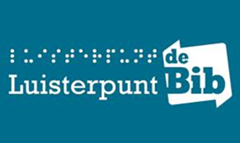 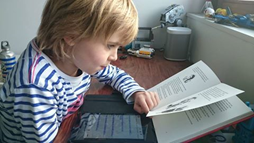 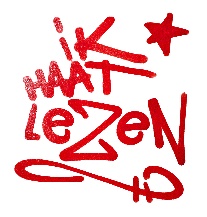 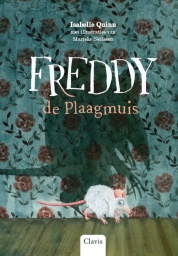 Isabelle Quinn.Freddy de Plaagmuis (6-8 jaar).Een spannend en grappig verhaal over een mysterieuze muis.In de flat waar Noah (10) sinds kort woont, gebeuren vreemde dingen. Gelukkig heeft Noah een geluksbrenger die echt helpt. Of toch niet? En dan is er ook nog een vreemde muis die overal opduikt. Zal Noah zijn angsten kunnen overwinnen?Speelduur: 3:08. Boeknummer: 27762.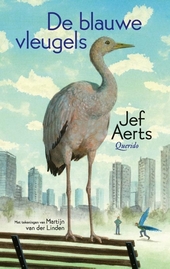 Jef Aerts.De blauwe vleugels (9-11 jaar).Een mooi verhaal over broederliefde, ingelezen door de auteur.Josh en zijn verstandelijk beperkte broer Jadran vinden een gewonde kraanvogel. Jadran wil de vogel leren vliegen maar brengt Josh daarbij in gevaar. Als Jadran naar een zorginstelling dreigt te worden gestuurd, slaan de broers samen op de vlucht, de kraanvogels achterna.Speelduur: 3:48. Boeknummer: 27066.In braille: 5 braillebanden. Boeknummer: 17319.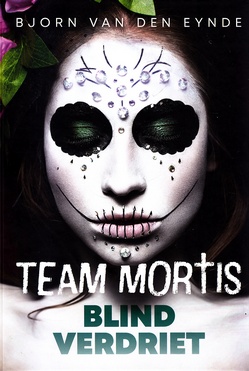 Bjorn Van den Eynde.Blind verdriet (12-14 jaar).9de deel in de reeks Team Mortis waarin de teamleden een spectaculaire moord moeten oplossen.Erika Storm (16) en haar teamleden Nielsen, Felix en Andrea moeten aan de slag om een vierde ‘puzzelstukjesmoord’ op het Letse tienerhoertje Ilja te voorkomen. Wie is die onbekende BlindGirl37 die op het dark web de eerdere drie moorden opeist?Speelduur: 7:14. Boeknummer 27866.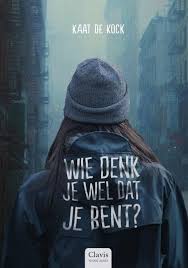 Kaat De Kock.Wie denk je wel dat je bent ? (vanaf 15 jaar).Een vlotlezende thriller. De 18-jarige Eva wordt achtervolgd door een man. Als Eva om uitleg vraagt, beweert hij haar biologische vader te zijn. Haar moeder probeert het tegendeel te bewijzen. Eva raakt steeds meer verstrikt in het verhaal van de vreemdeling. Wie heeft er gelijk?Speelduur: 3:11. Boeknummer: 27777.